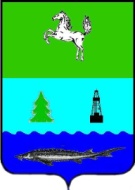 СОВЕТЗАВОДСКОГО СЕЛЬСКОГО ПОСЕЛЕНИЯПАРАБЕЛЬСКОГО РАЙОНАТОМСКОЙ ОБЛАСТИРЕШЕНИЕОт 27.06.2017						                                           		№ 19п. ЗаводскойО внесении изменений в Положение о бюджетном процессе в Заводском сельском поселении, утвержденного решением Совета Заводского сельского поселения от 05.03.2008 № 08 «Об утверждении положения «О бюджетном процессе в Заводском сельском поселении» (в ред. решения от 26.06.2014 №19)В  целях приведения в соответствие с законодательством Российской Федерации, в соответствии с протестом Прокуратуры Парабельского района №32-2017 от 10.04.2017 г., СОВЕТ РЕШИЛ:1. Внести в Положение о бюджетном процессе в Заводском сельском поселении, утвержденного решением Совета Заводского сельского поселения от 05.03.2008 № 08 «Об утверждении положения «О бюджетном процессе в Заводском сельском поселении» (в редакции решений Совета Заводского сельского поселения от 26.06.2014 №19) следующие изменения:1.1. статью 10 Положения изложить в следующей редакции:«Статья 10. Бюджетные полномочия  главного администратора (администратора) доходов бюджетаГлавный администратор (администратор) доходов бюджета:1.Главный администратор доходов бюджета поселения обладает следующими бюджетными полномочиями:-формирует перечень подведомственных ему администраторов доходов бюджета поселения;-представляет сведения, необходимые для составления среднесрочного финансового плана и (или) проекта  бюджета поселения;-представляет сведения для составления  и ведения кассового плана;-формирует и представляет бюджетную отчетность главного администратора доходов  бюджета поселения;- ведет реестр источников доходов бюджета по закрепленным за ним источникам доходов на основании перечня источников доходов бюджетов бюджетной системы Российской Федерации;- утверждает методику прогнозирования поступлений доходов в бюджет в соответствии с общими требованиями к такой методике, установленными Правительством Российской Федерации;-осуществляет иные бюджетные полномочия, установленные Бюджетным кодексом Российской Федерации и принимаемыми в соответствии с ним муниципальными  правовыми актами, регулирующими бюджетные правоотношения.2.Администратор доходов бюджета поселения обладает следующими бюджетными полномочиями:-осуществляет начисление, учет и контроль за правильностью исчисления, полнотой и своевременностью осуществления платежей в  бюджет поселения, пеней и штрафов по ним;-осуществляет взыскание задолженности по платежам в бюджет поселения , пеней и штрафов;- принимает решение о возврате  излишне уплаченных (взысканных) платежей в  бюджет поселения, пеней и штрафов, а также процентов за несвоевременное осуществление такого возврата и процентов, начисленных на излишне взысканные суммы, и представляет поручение в орган Федерального казначейства для осуществления возврата в порядке, установленном Министерством финансов Российской Федерации;-принимает решение о зачете (уточнении) платежей в бюджеты бюджетной системы Российской Федерации и представляет уведомление в орган Федерального казначейства;-в случае и порядке, установленных главным администратором доходов бюджета  поселения формирует и представляет главному администратору доходов бюджета  поселения сведения и бюджетную отчетность, необходимые для осуществления полномочий соответствующего главного администратора доходов бюджета поселения;-осуществляет иные бюджетные полномочия, установленные Бюджетным кодексом Российской Федерации и принимаемыми в соответствии с ним муниципальными правовыми актами, регулирующими бюджетные правоотношения. 3. Бюджетные полномочия администраторов доходов бюджета поселения осуществляется в порядке, установленном законодательством Российской Федерации, а также в соответствии с доведенными до них главными администраторами доходов бюджета поселения, в ведении которых они находятся, правовыми актами, наделяющих их полномочия администратора доходов бюджета поселения.»1.2. статью 11 Положения изложить в следующей редакции:«Статья 11.Бюджетные полномочия  главного администратора (администратора)  источников финансирования дефицита бюджета поселения1.Главный администратор   источников финансирования дефицита бюджета поселения обладает следующими бюджетными полномочиями:-формирует перечни подведомственных ему администраторов источников финансирования дефицита бюджета;- осуществляет планирование (прогнозирование) поступлений и выплат по источникам финансирования дефицита бюджета поселения;-обеспечивает адресность и целевой характер использования выделенных  в его распоряжение ассигнований, предназначенных для погашения источников финансирования дефицита бюджета поселения;-распределяет бюджетные ассигнования по подведомственным администраторам источников финансирования дефицита бюджета поселения и исполняет соответствующую часть бюджета поселения;-формирует бюджетную отчетность главного администратора источников финансирования дефицита бюджета поселения ;-утверждает методику прогнозирования поступлений по источникам финансирования дефицита бюджета в соответствии с общими требованиями к такой методике, установленными Правительством Российской Федерации;- составляет обоснования бюджетных ассигнований.2. Администратор источников финансирования дефицита бюджета поселения обладает следующими бюджетными полномочиями:-осуществляет планирование (прогнозирование) поступлений и выплат по источникам финансирования дефицита бюджета поселения;-осуществляет контроль за полнотой и своевременностью поступления в бюджет поселения источников финансирования дефицита бюджета поселения;- обеспечивает поступления в бюджет и выплаты из бюджета по источникам финансирования дефицита бюджета;- формирует и представляет бюджетную отчетность;- в случае и порядке, установленных соответствующим главным администратором источников финансирования дефицита бюджета поселения, осуществляет отдельные бюджетные полномочия главного администратора источников финансирования дефицита бюджета поселения, в ведении которого находится;-осуществляет иные бюджетные полномочия, установленные Бюджетным кодексом Российской Федерации и принимаемыми в соответствии с ним муниципальными нормативными правовыми актами, регулирующими бюджетные правоотношения.3. Главные распорядители (распорядители) бюджетных средств, главные администраторы (администраторы) доходов бюджета, главные администраторы (администраторы) источников финансирования дефицита бюджета (их уполномоченные должностные лица) осуществляют на основе функциональной независимости внутренний финансовый аудит в целях:оценки надежности внутреннего финансового контроля и подготовки рекомендаций по повышению его эффективности;подтверждения достоверности бюджетной отчетности и соответствия порядка ведения бюджетного учета методологии и стандартам бюджетного учета, установленным Министерством финансов Российской Федерации;подготовки предложений по повышению экономности и результативности использования бюджетных средств.» 1.3. статью 15 Положения изложить в следующей редакции:«Статья 15. Резервный фондВ расходной части бюджета Заводского сельского поселения создается резервный фонд Администрации Заводского сельского поселения в размере не более 1,5 процентов утвержденного в решении о бюджете на соответствующий период объема расходов бюджета.Порядок использования бюджетных ассигнований резервного фонда местной администрации предусмотренных в составе местного бюджета, устанавливается местной администрацией.»1.4. статью 25 Положения изложить в следующей редакции:«Статья 25. Вступление в силу решения о бюджете поселения 1.Решение Совета Заводского сельского поселения о бюджете вступает в силу с 1 января и действует по 31 декабря финансового года, если иное не предусмотрено настоящим Кодексом и (или) законом (решением) о бюджете2. Решение Совета Заводского сельского поселения  о бюджете поселения подлежит официальному опубликованию не позднее 5 дней после его подписания в установленном порядке.»1.5. статью 38 Положения изложить в следующей редакции:«Статья 38. Завершение текущего финансового года1. Операции по исполнению бюджета поселения завершаются 31 декабря.Подтверждение денежных обязательств должно быть завершено Органом управления финансами– специалистом 1 категории– финансистом Администрации Заводского сельского поселения 28 декабря.До последнего рабочего дня текущего финансового года включительно Орган управления финансами –специалист 1 категории– финансист Администрации Заводского сельского поселения обязан оплатить подтвержденные денежные обязательства.Операции по счетам, используемым для исполнения бюджета поселения завершаемого года, подлежат прекращению в 24 часа 31 декабря.2. Бюджетные ассигнования, лимиты бюджетных обязательств и предельные объемы финансирования текущего финансового года прекращают свое действие 31 декабря.3. Не использованные получателями бюджетных средств остатки бюджетных средств, находящиеся не на едином счете бюджета Заводского сельского поселения, не позднее двух последних рабочих дней текущего финансового года подлежат перечислению получателями бюджетных средств на единый счет бюджета поселения.После завершения операций по принятым бюджетным обязательствам завершившегося года остаток средств на счете бюджета поселения подлежит учету в качестве остатка средств на начало очередного финансового года.4. Не использованные по состоянию на 1 января текущего финансового года межбюджетные трансферты, полученные в форме субсидий, субвенций и иных межбюджетных трансфертов, имеющих целевое назначение, подлежат возврату в доход бюджета, из которого они были ранее предоставлены, в течение первых 15 рабочих дней текущего финансового года.5. Орган управления финансами – специалист 1 категории –   финансист Администрации Заводского сельского поселения устанавливает порядок обеспечения получателей бюджетных средств при завершении текущего финансового года наличными деньгами, необходимыми для осуществления их деятельности в нерабочие праздничные дни в Российской Федерации в январе очередного финансового года.»2.   Настоящее решение вступает в силу со дня его обнародования.Глава поселения                                                               Е.В. Кузнецов